Sveiki,nauja užduotis yra nulipdyti pelėdžiuką. Atsimenate, kūrėme pasaką? Dabar pelėdžiukas nori iliustracijų pasakoms. Pasakas galite rasti mūsų Facebook'e, galima nulipdyti, bet galima ir nupiešti :)Prisegu pavyzdžius, bet gal Tu įsivaizduoji kitaip pelėdžiuką. Parodyk :)Mokytojas Andrius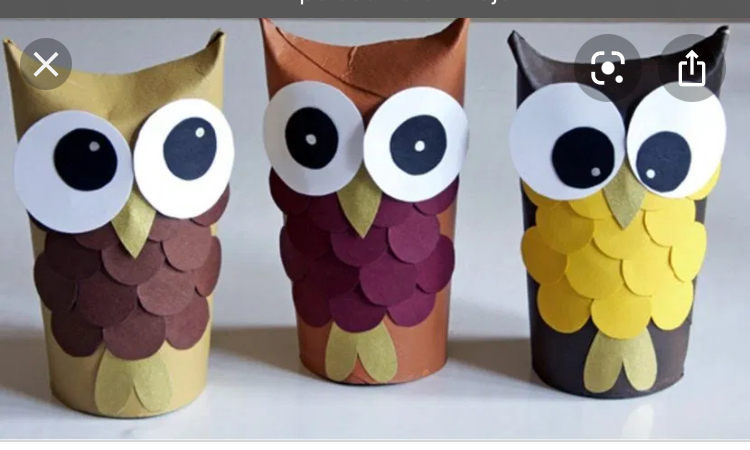 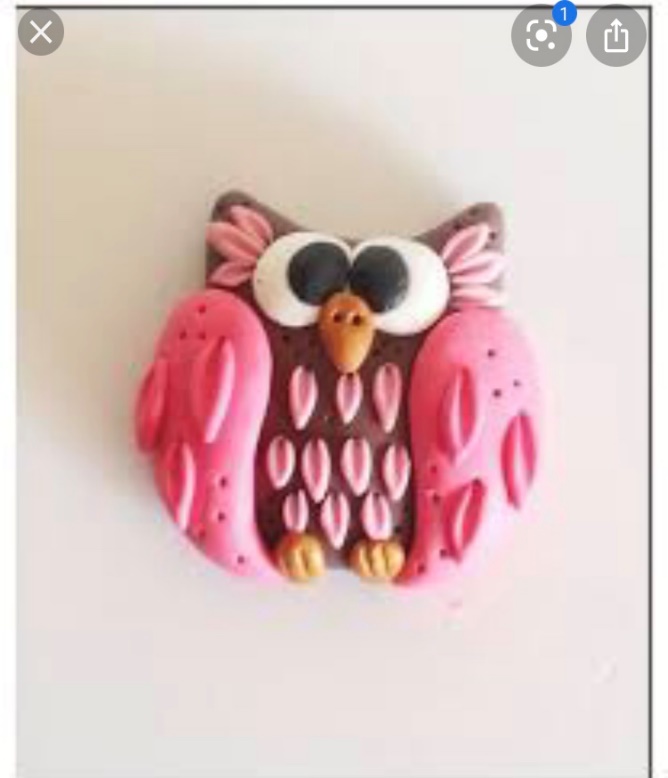 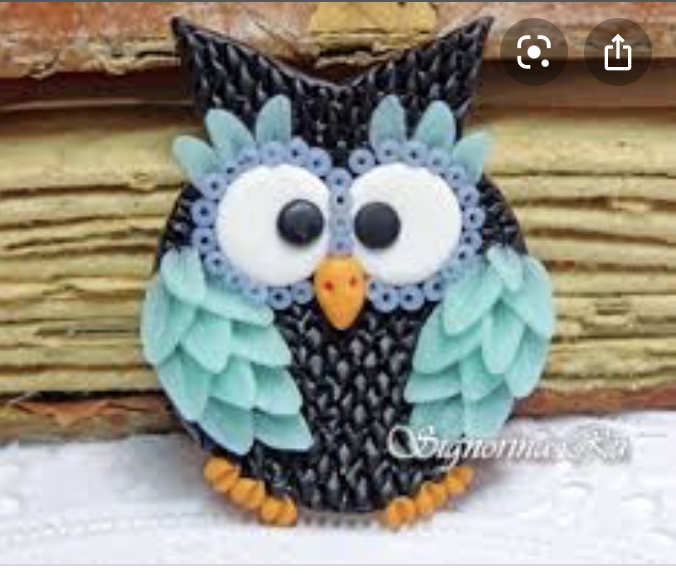 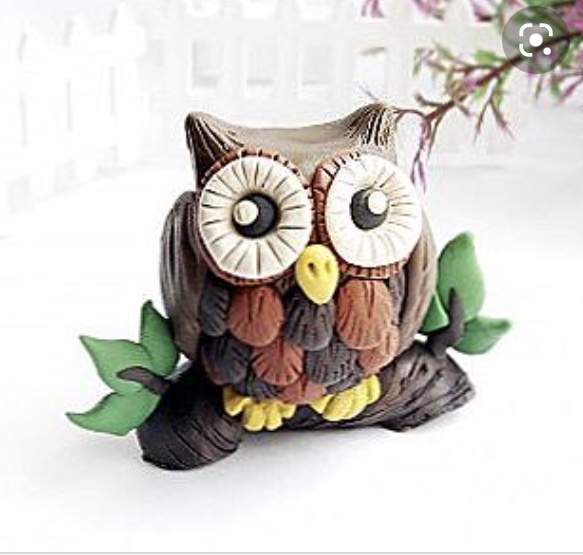 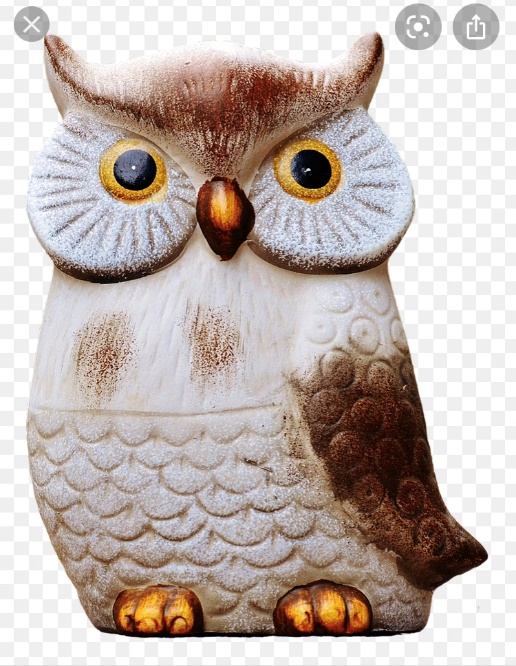 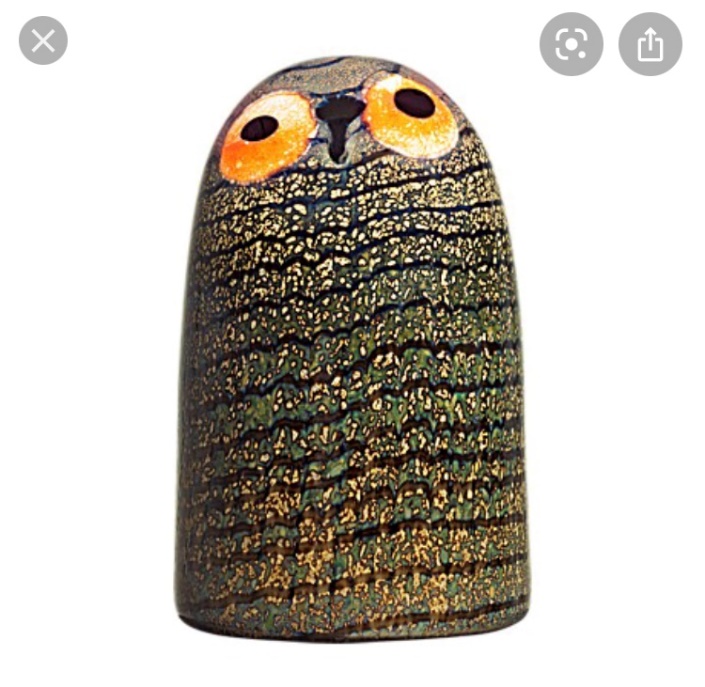 